ПОДПИСИ СТОРОН:Заказчик:                                                                                 Поставщик:  __________________________ / Г.Н.Малышева/       _______________________ / В.А.Куимов/№ п/пНаименование Ед. измеренияКол-во1Комплект датчиков по биологии и экологии для учителяшт.12Интерфейс беспроводной AirLink PASCOшт.13Программное обеспечение SPARKvue Site Licenseшт.14Треугольник FLIGHT Размер: 7'(18cм)шт.15Треугольник FLIGHT  Размер: 4'(10cм) Состав: металл, пластикшт.16ПМК Интерактивные плакаты. Графики функцийшт.17ПМК Интерактивные плакаты. Стереометрияшт.18Линейка пластмассовая с ручкой 1 мшт.39Комплект таблиц по алгебре раздат. "Алгебра. Числа. Формулы"        (цвет., лам., А4, 10 шт.)шт.110Единицы объемашт.111Русский язык в 5–7 классах. Грамматикашт.112Русский язык в 5–7 классах. Морфология и орфографияшт.113Русский язык в 5–7 классах. Языковые темы курсашт.114ПМК Интерактивные плакаты. Русский язык. Части речи. Морфология современного русского языка и культура речишт.115Комплект кодотранспорантовшт.116Наглядный английский (Visual English)шт.117Мультимедийный образовательный комплекс
по профилактике дорожно-транспортного травматизма
для учащихся 5–9 классовшт.118Уголок гражданской обороны и действия населения в чрезвычайных ситуацияхшт.1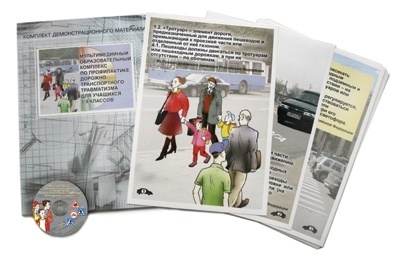 19Электронное наглядное пособие "Задачник по биологии для 7 класса"шт.120Коллекция энтомологическая "Насекомые вредители"шт.121Коллекция энтомологическая "Представители отряда насекомых"шт.122Коллекция энтомологическая "Развитие насекомых с неполным превращением"шт.123Коллекция энтомологическая "Развитие насекомых с полным превращением"шт.124Коллекция энтомологическая "Семейство бабочек"шт.125Коллекция энтомологическая "Семейство жуков"шт.126Скелет кроликашт.127Скелет лягушкишт.128Скелет рыбышт.129Скелет ящерицышт.130Модель-аппликация "Деление урана. Цепная ядерная реакция" (ламинированная)шт.131Модель-аппликация "Явление радиоактивности" (ламинированная)шт.132Модель-аппликация "Ядерный реактор" (ламинированная)шт.133Интерактивные творческие задания. Физика 7-. шт.134Стенд-уголок "Техника безопасности на уроках физики"шт.135ВЕЛИКИЕ ФИЗИКИшт.136Лабораторный комплект (набор) по оптикешт.837Манометр жидкостной дем.шт.138Амперметр-вольтметр демонстрационныйшт.139Весы технические до 1000 гр. с гирямишт.140Прибор для демонстрации теплопроводимости телшт.141Карточки "Таблица умножения в пределах 100 с планшетом"шт.141Карточки "Таблица умножения в пределах 100 с планшетом"шт.42Комплект "Цифры,буквы,знаки с магнитным креплением" для начальной школы (лам.)шт.143Набор по стереометрии (телескопический)шт.144Стенд ФУНКЦИИ И ИХ ГРАФИКИшт.145Стенд ФОРМУЛЫ СОКРАЩЕНОГО УМНОЖЕНИЯ.ТОЖДЕСТВА №2шт.146Комплект инструментов классных КИКшт.247Повести А.С. Пушкинашт.148ВСТ-3  Верстак столярный ученический (школьный)шт.249Прибор STAYER "MASTER" для выжиганияшт.250Выдающиеся ученые биологишт.151Коллекция "Семена и плоды с раздаточным материалом"шт.1